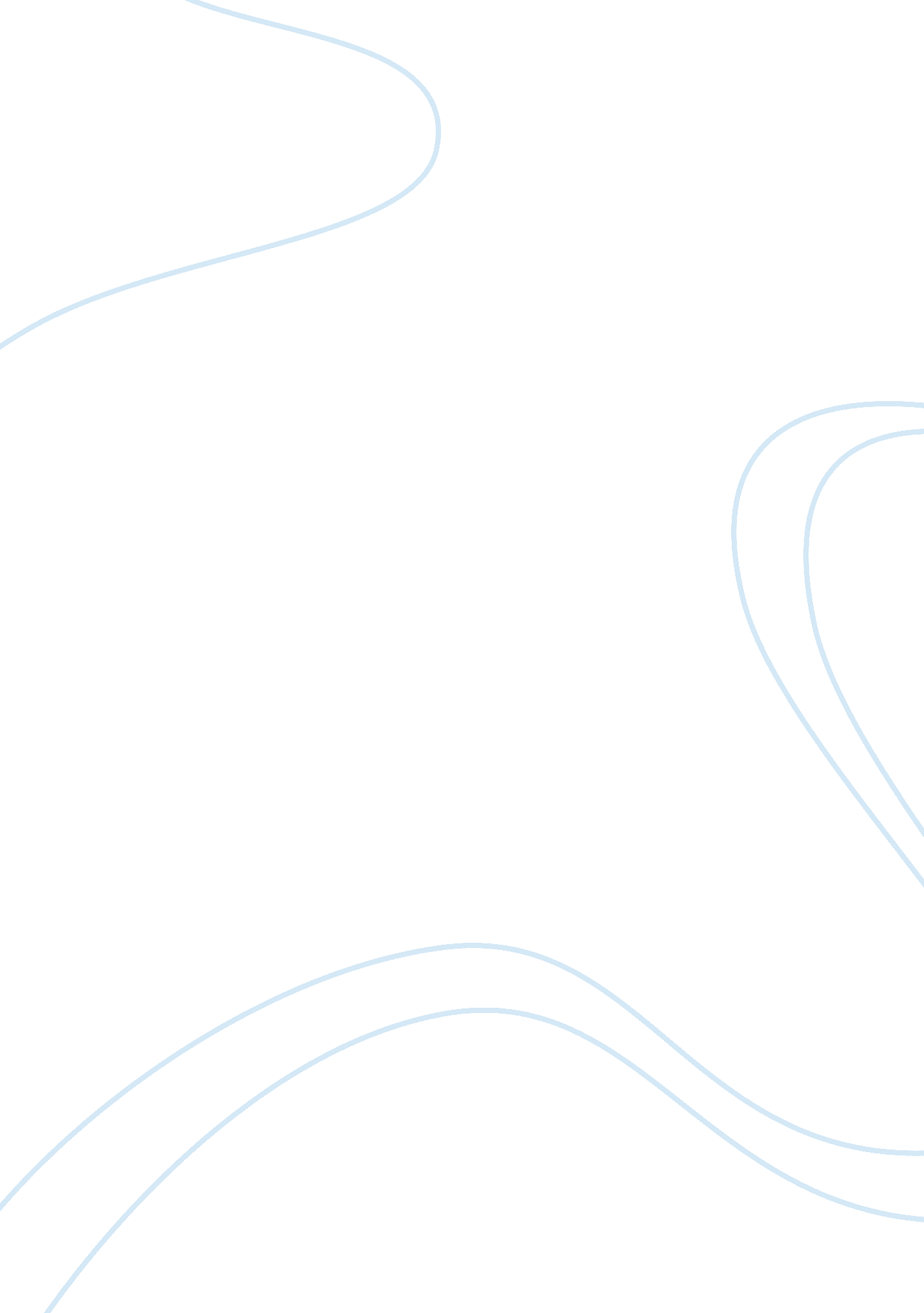 Dare to dream: pursuing career objective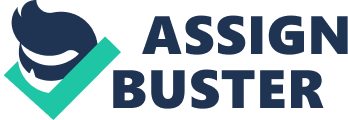 " Dare to Dream" When you're young, people always ask you what you want to be when you grow up. They always want to know where your interests lie, and where you envision your future going. Whenever I was presented with this question, I would always say " an interior designer." However, as time went on, I found myself moving from interior design instead of towards it. 
However, one day, Carolina, one of my mother's friends, invited me to her home in Laguna Beach. Carolina was a wife of a photographer and mother of three children. She was an interior designer as well. Carolina's home reminded me of 16th Century in Europe. 
Having been an interior designer for more than 15 years, Carolina had decorated the interior herself, carefully choosing each piece. She stated that she redecorates her home every 2 years so that she and her family can have a " new home." 
Before Carolina started decorating, she was an insurance agent. As she talked to me about her work, her eyes were full of passion. She loved her work. She even talked about her struggles through design school when she was pregnant and had 2 children. Nevertheless, according to Carolina, " I never felt tired of going school and working at late night for homework. Because I was doing what I've always dreamed of". 
Carolina's passions for interior design made my dream come alive again. Unlike many visual art and design, interior design is something tangible, something that I have to live with whether I'm in my own home or in the office. With this professional skill, I can change and manage the environment of where I live and where I work. In addition, I can do great work for my family and friends. 
FIDM was my primary choice over many colleges for several reasons. The curriculum offered to the students is very unique. Also, the interior design program offered not only places emphasis on design but also on theory which is necessary to become a professional interior designer. 
Upon graduation, I plan to work on my parent's home first. In addition, after gaining some valuable work experience, I want to work at a design firm. 
Now, after experiencing Carolina's home, and hearing about her passion for interior design, I am ready to move towards my dream of becoming an interior designer at FIDM. 